от 1 декабря 2021 года									         № 1372О внесении изменений в постановление администрации городского округа 
город Шахунья Нижегородской области от 05.05.2015 № 563 «О создании межведомственной комиссии в сфере потребительского рынка и услуг на территории городского округа город Шахунья Нижегородской области»В связи с кадровыми изменениями, администрация городского округа город Шахунья Нижегородской области  п о с т а н о в л я е т :1. В постановление администрации городского округа город Шахунья Нижегородской области от 05.05.2015 № 563 «О создании межведомственной комиссии в сфере потребительского рынка и услуг на территории городского округа город Шахунья Нижегородской области» (с изменениями, внесенными постановлениями от 05.06.2015 № 691, от 24.07.2015 № 873, от 23.09.2015 № 1088, от 03.02.2016 № 149, от 13.04.2017 № 454, от 22.12.2017 № 1760, от 04.04.2019 № 351, от 24.03.2020 № 276, от 02.12.2020 № 1135, от 25.01.2021 №73, от 05.04.2021 № 360) внести следующие изменения:1.1 Ввести в состав межведомственной комиссии в сфере потребительского рынка и услуг на территории городского округа город Шахунья Нижегородской области Уткина Романа Сергеевича - начальника сектора по поддержке малого бизнеса и развития предпринимательства администрации городского округа город Шахунья Нижегородской области, заместителя председателя межведомственной комиссии.1.2 Вывести из состава межведомственной комиссии в сфере потребительского рынка и услуг на территории городского округа город Шахунья Нижегородской области Шамакова П.Н.2. Начальнику общего отдела обеспечить размещение настоящего постановления на официальном сайте администрации городского округа город Шахунья Нижегородской области в сети Интернет.3. Настоящее постановление вступает в силу с момента опубликования на официальном сайте администрации городского округа город Шахунья Нижегородской области в сети Интернет.4. Контроль за исполнением настоящего постановления возложить на первого заместителя главы администрации городского округа город Шахунья А.Д. Серова.Глава местного самоуправлениягородского округа город Шахунья						          Р.В.Кошелев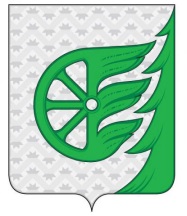 Администрация городского округа город ШахуньяНижегородской областиП О С Т А Н О В Л Е Н И Е